PORTOFOLIO PROJECTMuh Fikri Adli | fikriadli0@gmail.com | 085212053966STT-PLN JakartaPt.Autojaya Idetech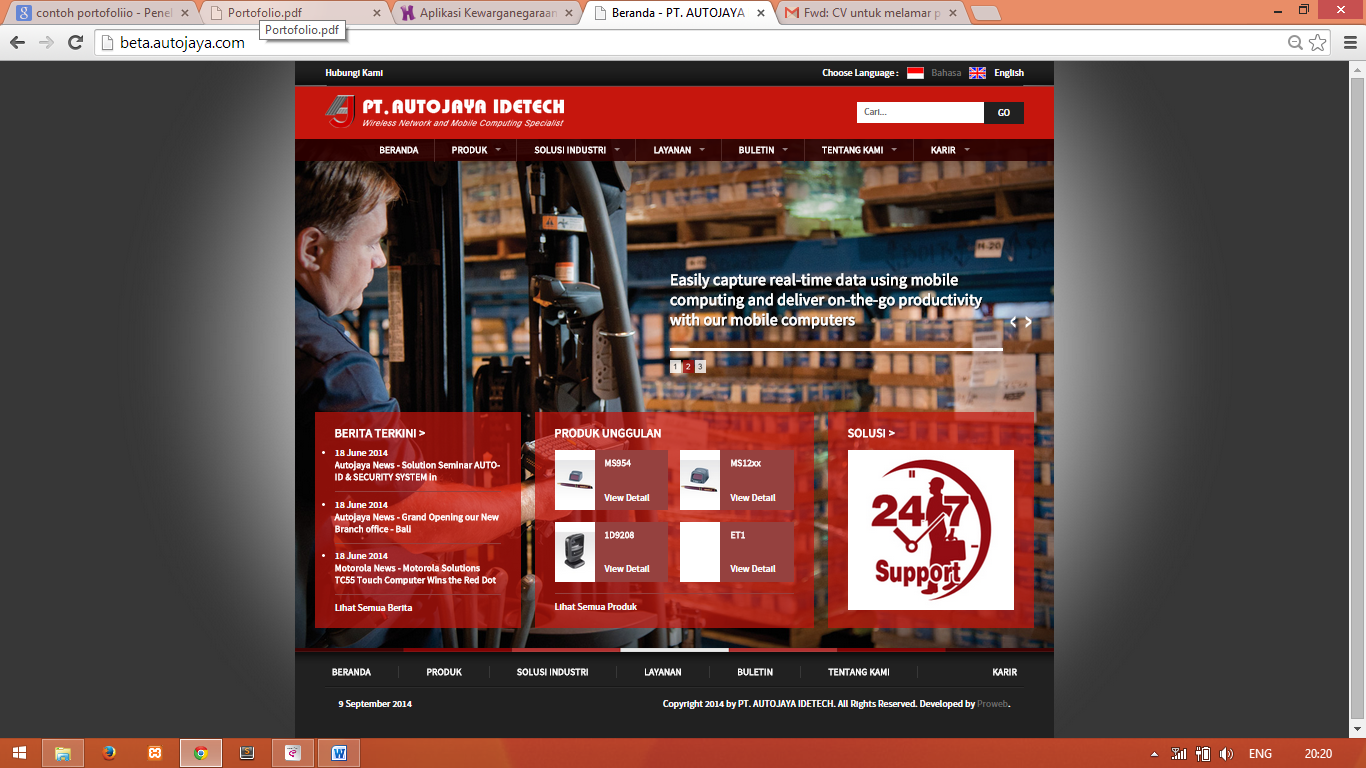 Tahun 2014Judul Proyek 	: Pengembangan Desain Website Pt.Autojaya IdetechTools 		: Corel draw x5, adobe photoshop, css, html.Penjelasan 	: Mengembangkan tampilan website Pt.Autojaya Idetech agar terlihat lebih menarik dan lebih nyaman dipandang oleh user.Aplikasi Kewarganegaraan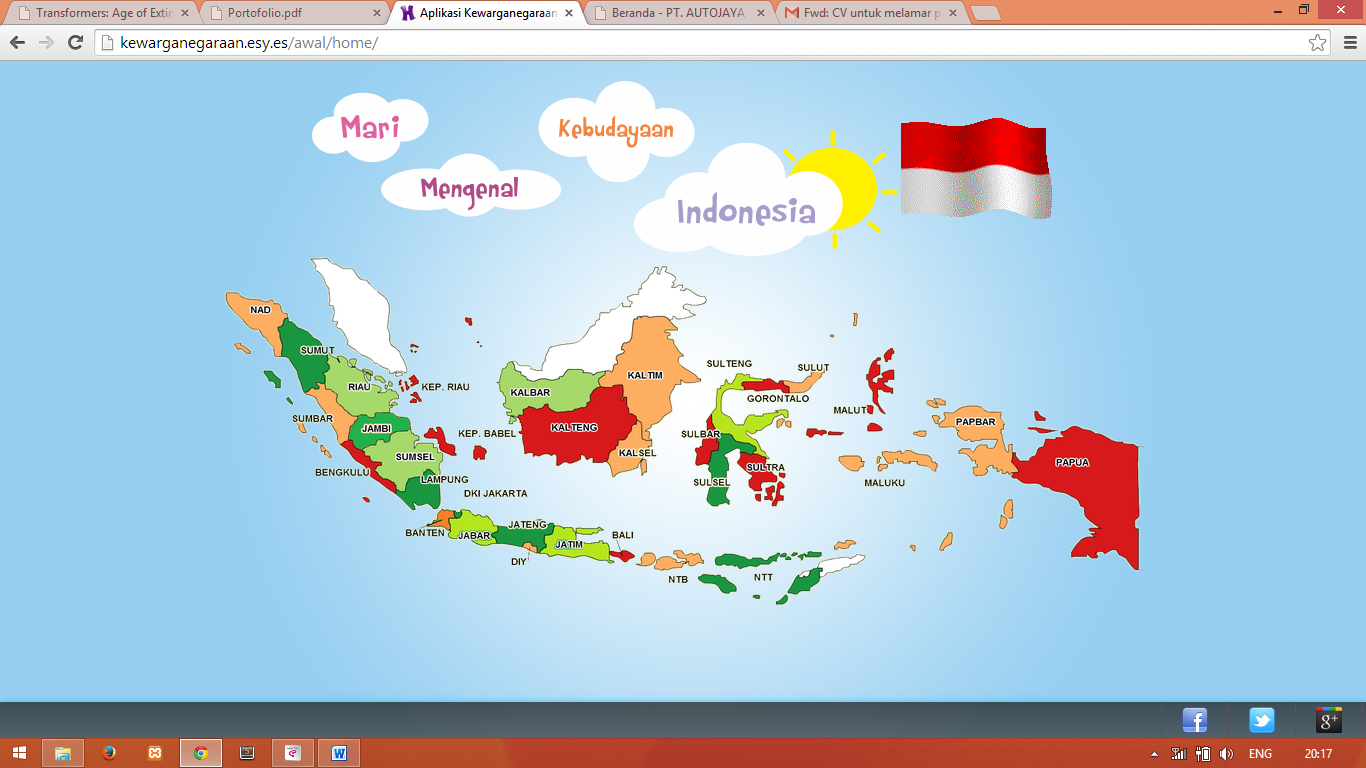 Tahun 2014Proyek 	: Aplikasi Kewarganegaraan Indonesia Berbasis WebTools 		: Css, html, bootstrap, php, mysql, javascript. Framework codeigniter.Penjelasan 	: Aplikasi ini digunakan untuk pembelajaran anak kelas 5 sd, agar anak – anak dapat mengetahui mengenai kewarganegaraan Indonesia.